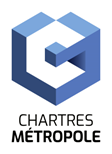 Direction des Ressources Humaines et Modernisation SocialeService Emploi et FormationChartres le 27 janvier 2023 La direction du Rayonnement et Dynamisme du Territoire a pour mission de mettre en œuvre la politique d’animation et d’évènements ainsi que de gérer les sites pouvant les accueillir. Elle va donner à voir, écouter, lire et jouer tout ce qui fait rayonner le territoire. Pour assurer ces missions, elle recrute son Directeur Rayonnement et Dynamisme du Territoire H/Fau sein de la direction rayonnement et dynamisme du territoire (Catégorie B- A – Rédacteur ou Attaché ou contractuel) Directement rattaché au DGA Rayonnement et vie de la cité, vous veillez au respect de la politique de rayonnement et de dynamisme du territoire, évaluez les projets et animez l’ensemble des ressources et dispositifs.Votre périmètre regroupe le pôle développement sportif et équipements du quotidien, le pôle grands équipements (grand équipements, musée des beaux-arts, conservatoire de musique et de danse, bibliothèques et archives, Le Colisée et le PEX) ainsi que Chartres en Lumières. Pour cela, vous : Managez le personnel des pôles ainsi que celui des sites et équipements qui vous sont rattachésCoordonnez l’action des pôles, sites et équipements de la directionElaborez et suivrez le budget de la directionOptimisez les moyens humains, financements et subventions pour l’ensemble des activités de la Direction Assurez le suivi des DSP et des relations avec les partenaires et délégatairesEvaluez l’offre de services et ses perspectivesComparez les méthodes et services à ceux des autres collectivités pour définir des pistes d’amélioration de la qualité du service rendu Proposez des évolutions d’offres de services en adéquation avec les besoins des publicsAssurez une veille juridique pour assurer la mise en adéquation et en sécurité des bonnes pratiques Réinterrogez les processus de validation et méthodologie de travail.Votre profil : De formation supérieure (Bac+5) en management des organisations, vous avez une bonne connaissance du cadre réglementaire, des connaissances en marchés publics et en délégation de service public. Vous avez une expérience de management d’équipe au cours de laquelle vos qualités d’animation d’équipe et vos capacités à organiser le travail ont été mises en avant.  Adaptable et polyvalent, vous possédez des compétences rédactionnelles, une capacité à synthétiser, analyser et rendre compte. Doté d’un bon relationnel, vous avez le sens du dialogue, de la concertation et savez travailler en transversalité. Nos atouts Rémunération statutaire + régime indemnitaire - groupe de fonction A2, Pour les contractuels : CDD de 1 à 3 ans renouvelable Cœur de Ville : accessibilité en transportsEvolution professionnelle : Accessibilité à des formations Possibilité de mutuelle avec prise en charge employeur. Comité des œuvres sociales : billetterie, activités sportives etc… Restaurant collectifVous souhaitez mettre vos compétences au service du développement de Chartres Métropole. Rejoignez- nous ! Conformément au principe d’égalité d’accès à l’emploi public, cet emploi est ouvert à tous les candidats remplissant les conditions statutaires requises, définies par le code général de la fonction publique. A compétences égales, toutes les candidatures sont étudiées.Si ce poste vous intéresse, merci de faire parvenir votre candidature (lettre de motivation et CV) à Chartres Métropole - Direction des Ressources Humaines, par mail : recrutement@agglo-ville.chartres.fr, avant le 28 février 2023								La Directrice Générale des Services								Stéphanie DELAPIERRE